Stort tillykke til alle ejerne og jeres TOPkat i 2021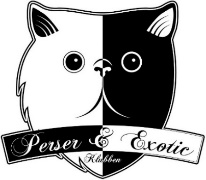 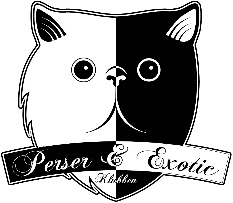 TOP5 KATTE –2021Perser & Exotic klubbenTOP5 KATTE –2021Perser & Exotic klubbenTOP5 KATTE –2021Perser & Exotic klubbenTOP5 KATTE –2021Perser & Exotic klubbenTOP5 KATTE –2021Perser & Exotic klubbenTOP5 KATTE –2021Perser & Exotic klubbenPlaceringNavnNavnEMS kodeEMS kodePointPointEjerFertil HanFertil HanFertil HanNr.1LaLisHen´s Romeo Lover Boy   LaLisHen´s Romeo Lover Boy   EXO n 22EXO n 22558558Lis LarsenNr.2IC Namyslo´s Pelle   IC Namyslo´s Pelle   PER a 03PER a 03550550Lone og Jan NamysloNr. 3IC Lalishen’s Mon Ami  IC Lalishen’s Mon Ami  EXO d 22EXO d 22426426Kristina CapariNr.4DiKeRo´s ThunderStorm Snowfox  DiKeRo´s ThunderStorm Snowfox  EXO wEXO w423423Lis LarsenNr.5IC LaLisHen´s Noir  IC LaLisHen´s Noir  PER nPER n395395Stine NyskovFertil HunFertil HunFertil HunNr. 1Namyslo´s IceMocca  Namyslo´s IceMocca  PER e 02 62PER e 02 62505505Lone og Jan NamysloNr. 2Pigalop´s Kiera Pigalop´s Kiera EXO f 22EXO f 22425425Kristina CapraniNr. 3My Sign Blue Amacing grace My Sign Blue Amacing grace PER g 24PER g 24408408Lis LarsenNr. 4Namyslo´s Nugga  Namyslo´s Nugga  PER f 02 62PER f 02 62296296Lone og Jan NamysloNr. 5Namyslo´s Melissa Namyslo´s Melissa PER g 02 62PER g 02 62279279Lone og Jan NamysloKastrat HanKastrat HanKastrat HanNr. 1Dikero´s Unexpeted Dikero´s Unexpeted EXO aEXO a590590Lene MathewNr. 2IP&CH DK Jetameno's Ianto IP&CH DK Jetameno's Ianto EXO aEXO a542542Lone SørensenNr. 3IP Athelstones Buble Pink IP Athelstones Buble Pink EXO eEXO e465465Ditte og Leif Fleron BeckNr. 4Bindslev´s Allan Bindslev´s Allan EXO d 33EXO d 33425425Connie NielsenNr. 5LaLisHen´s Ubbi  LaLisHen´s Ubbi  EXO wEXO w220220Lis LarsenKastrat hunKastrat hunKastrat hunNr. 1NW'16'15 PR&SC S* Athelstones Twice Shy, DSM  NW'16'15 PR&SC S* Athelstones Twice Shy, DSM  PER nPER n630630Susan ZehngraffNr. 2IP Dogel´s FieIP Dogel´s FiePER gPER g575575Anni DogelNr. 3SC, IP Namyslo´s Celeste JW SC, IP Namyslo´s Celeste JW PER d 02 62PER d 02 62524524Lone /Jan NamysloNr. 4                    Caprani´s Alba Caprani´s Alba EXO g 22EXO g 22443443Kristina CapraniNr. 5GIP DK Jetameno's Happy Daisy Diamond GIP DK Jetameno's Happy Daisy Diamond EXO gEXO g227227Jeanette NielsenUngdyr hanUngdyr hanUngdyr hanNr. 1LaLisHen´s Romeo Lover LaLisHen´s Romeo Lover EXO n 22EXO n 22203203Lis LarsenNr. 2Jetameno´s Red Negan       Jetameno´s Red Negan       PER dPER d186186Helle NielsenUngdyr HunUngdyr HunUngdyr HunNr.  1Namyslo´s Nugga  Namyslo´s Nugga  PER f 02 62PER f 02 62570570Lone og Jan NamysloNr.  2Casa Grande Real Love  Casa Grande Real Love  PER nPER n333333Nr. 3Namyslo´s Coco   Namyslo´s Coco   PER g 02 62PER g 02 62313313Helle NielsenNr.  4LaLisHen´s Rosita LaLisHen´s Rosita PER nPER n260260Lis LarsenNr. 5S* China Doll´s First Lady S* China Doll´s First Lady PER a 03 22PER a 03 22240240Helle NielsenKilling HanKilling HanKilling HanNr.1Namyslo´s Dante Namyslo´s Dante PER e 02 62PER e 02 62465465Lone og Jan NamysoNr. 2Namyslo´s Colombo Namyslo´s Colombo PER a 02 62PER a 02 62296296Anni DogelNr. 3Nyskov Alwin  Nyskov Alwin  PER ePER e203203Sus KjærNr. 3Ohlsson´s La MascotteOhlsson´s La MascotteEXO n 22EXO n 22203203Lissi OhlssonNr. 4My Shadow´s Rehab My Shadow´s Rehab PER nPER n198198Lissi OhlssonKilling HunKilling HunKilling HunNr.1Namyslo´s Andrea Namyslo´s Andrea PER g 03PER g 03389389Lena MarkNr. 2SE*Summersnow´s Call out the WildfireSE*Summersnow´s Call out the WildfirePER f 02 62PER f 02 62367367Lone og Jan NamysloNr. 3Namyslo´s Coco       Namyslo´s Coco       PER g 02 62PER g 02 62 220 220Helle NielsenNr. 4Namyslo´s Nugga Namyslo´s Nugga PER f 02 62PER f 02 62 203 203Lone og Jan NamysloNr. 4El Westi´s Maddie     El Westi´s Maddie     PER f 33PER f 33203203Helle BindslevVeteranVeteranVeteranNr. 1NW'16'15 PR&SC S* Athelstones Twice Shy, DSM  NW'16'15 PR&SC S* Athelstones Twice Shy, DSM  PER nPER n500500Susan ZehngraffNr. 2SC & GIP Namyslo´s Celeste, JW SC & GIP Namyslo´s Celeste, JW PER d 02 62PER d 02 62445445Lone /Jan NamysloNr. 3GIP DK Jetameno's Happy Daisy Diamond GIP DK Jetameno's Happy Daisy Diamond PER gPER g215215Jeanett NielsenPensionistPensionistPensionistNr. 1DK Cha-Mamitosu UPS a Daisie DK Cha-Mamitosu UPS a Daisie PER a 33PER a 33260260Helle BindslevNr. 1Hyggebo´s Laa-Laa ensionistHyggebo´s Laa-Laa ensionistEXO g 22EXO g 22260260Lene MathewØvrige racerØvrige racerØvrige racerFertil HanFertil HanFertil HanNr. 1IC Preuss Emporio Armani IC Preuss Emporio Armani NFO n 09 22590590Annette PreussAnnette PreussNr. 2DK Yankie Hills CharlieDK Yankie Hills CharlieMCO n 22293293Tina FrederiksenTina FrederiksenNr. 3CH Txari CrunckyrollCH Txari CrunckyrollSRS o279279Vivian AndreasenVivian AndreasenNr. 4SE*Meetoo´s Clive SE*Meetoo´s Clive NFO n 03 24274274Pia og Michael RobdrupPia og Michael RobdrupFertil hunFertil hunFertil hunNr.1Blue Jean´s Amy Winehouse Blue Jean´s Amy Winehouse BUR h528528Anne Marie BjelkeAnne Marie BjelkeNr. 2GIC Tzari Partytrooper  GIC Tzari Partytrooper  SRS bs288288Vivian AndreasenVivian AndreasenNr. 3CH Tzari Hayu   CH Tzari Hayu   SRS o279279Vivian AndreasenVivian AndreasenNr. 4Smurfs Dorabella by RainySmurfs Dorabella by RainyRUS203203Charlotte Engvold/
Merete HyldebrandtCharlotte Engvold/
Merete HyldebrandtNr. 5DK Yankee Hills EmmaDK Yankee Hills EmmaMCO fs 22186186Tina FrederiksenTina FrederiksenUngdyr HunUngdyr HunUngdyr HunNr. 1DK Yankee Hills EmmaDK Yankee Hills EmmaMCO fs 22186186Tina FrederiksenTina FrederiksenHan KillingHan KillingHan KillingNr. 1Backkara's LennonBackkara's LennonSBI a 21506506Brian DaugaardBrian DaugaardNr. 2Lilac's Uriah Heep Lilac's Uriah Heep BUR b218218Anne Marie BjelkeAnne Marie BjelkeNr. 3DK Silverleaf´s BitcoinDK Silverleaf´s BitcoinNFO ns 09 22198198Charlotte BroCharlotte BroNr. 4Lacemaker Baby Martin Lacemaker Baby Martin BSH a110110Vivi NielsenVivi NielsenHan kastratHan kastratHan kastratNr. 1DK Kaer Morhens Prince ArthasDK Kaer Morhens Prince ArthasBSH a593593Bibi ZehngraffBibi ZehngraffNr. 2IC DK Silverleaf's Take A Chance On MeIC DK Silverleaf's Take A Chance On MeNFO n 02 21 64  522  522Michael og Pia RobdrupMichael og Pia RobdrupNr. 3PR Tzari Cmore  PR Tzari Cmore  SRS bs313313Vivian AndreasenVivian AndreasenHun kastratHun kastratHun kastratNr. 1SP DK Shadowpaw's Bastet ,DVM DSMSP DK Shadowpaw's Bastet ,DVM DSMNFO ns 03 23650650Charlotte BroCharlotte BroNr. 2Wehnert´s Flora Danica EURWehnert´s Flora Danica EUREUR558558Ejgil og Maj-Britt NielsenEjgil og Maj-Britt NielsenNr. 3DK Robdrup's Liberté  DK Robdrup's Liberté  NFO n 02 23550550Michael og Pia RobdrupMichael og Pia RobdrupHUSKATHUSKATHUSKATNr. 1Karlsson DSMKarlsson DSM593593Ejgil og Maj-Britt NielsenEjgil og Maj-Britt Nielsen